ИНФОРМАЦИЯ  СОВЕТА ПРИ ПРАВИТЕЛЬСТВЕ ХАНТЫ-МАНСИЙСКОГО АВТОНОМНОГО ОКРУГА-ЮГРЫ ПО ВОПРОСАМ РАЗВИТИЯ ИНВЕСТИЦИОННОЙ ДЕЯТЕЛЬНОСТИ И СОВЕТА ПО РАЗВИТИЮ  МАЛОГО И СРЕДНЕГО ПРЕДПРИНИМАТЕЛЬСТВА В ХМАО-ЮГРЕ:Информирование общественности о размещении промежуточных отчетных документов об определении кадастровой стоимостиВ Ханты-Мансийском автономном округе-Югре проведена государственная кадастровая оценка в отношении всех объектов недвижимости (за исключением земельных участков). Предварительный отчет размещен на официальном сайте Росреестра в сети «Интернет» (https://rosreestr.ru/). Собственники объектов недвижимости вправе направить замечания к проекту отчёта в срок до 23.09.2019 посредством электронных сервисов на сайте Бюджетного учреждения «Центр имущественных отношений» (https://cio-hmao.ru/) и Потрала государственных и муниципальных услуг Ханты-Мансийского автономного округа-Югры (https://86.gosuslugi.ru/).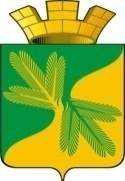 МУНИЦИПАЛЬНОЕ СРЕДСТВО МАССОВОЙ ИНФОРМАЦИИ ОРГАНОВ МЕСТНОГО САМОУПРАВЛЕНИЯГОРОДСКОГО ПОСЕЛЕНИЯ ТАЁЖНЫЙОФИЦИАЛЬНО:ОФИЦИАЛЬНЫМ ОПУБЛИКОВАНИЕМ МУНИЦИПАЛЬНЫХ ПРАВОВЫХ АКТОВ ЯВЛЯЕТСЯ ИХ ОПУБЛИКОВАНИЕ В ГАЗЕТЕ  «ВЕСТНИК ТАЁЖНОГО СТАТЬЯ 35 ПУНКТ 3 УСТАВА ГОРОДСКОГОПОСЕЛЕНИЯ ТАЁЖНЫЙ